参考答案:一、选择题1.D		2.A		3.B		4.B		5.A		6.A7.B		8.C		9.C		10.A		11.C		12.D二、填空题13.		14.9		15.		16.三、解答题17. (12分)解：（1）设的公差为d，由题意得.由得d=2.所以的通项公式为.（2）由（1）得.所以当n=4时,取得最小值,最小值为−16.18.(12分)解：（1）利用模型①,该地区2018年的环境基础设施投资额的预测值为(亿元).利用模型②,该地区2018年的环境基础设施投资额的预测值为(亿元).（2）利用模型②得到的预测值更可靠.理由如下：（ⅰ）从折线图可以看出,2000年至2016年的数据对应的点没有随机散布在直线上下.这说明利用2000年至2016年的数据建立的线性模型①不能很好地描述环境基础设施投资额的变化趋势.2010年相对2009年的环境基础设施投资额有明显增加，2010年至2016年的数据对应的点位于一条直线的附近，这说明从2010年开始环境基础设施投资额的变化规律呈线性增长趋势,利用2010年至2016年的数据建立的线性模型可以较好地描述2010年以后的环境基础设施投资额的变化趋势,因此利用模型②得到的预测值更可靠.学.科网（ⅱ）从计算结果看,相对于2016年的环境基础设施投资额220亿元,由模型①得到的预测值226.1亿元的增幅明显偏低,而利用模型②得到的预测值的增幅比较合理.说明利用模型②得到的预测值更可靠.以上给出了2种理由,考生答出其中任意一种或其他合理理由均可得分.19.(12分)解：（1）由题意得，l的方程为.设，由得.，故.所以.由题设知，解得（舍去），.因此l的方程为.（2）由（1）得AB的中点坐标为，所以AB的垂直平分线方程为，即.设所求圆的圆心坐标为，则解得或因此所求圆的方程为或.20.(12分)解：（1）因为，为的中点，所以，且.连结.因为，所以为等腰直角三角形，且，.由知.由知平面.（2）如图，以为坐标原点，的方向为轴正方向，建立空间直角坐标系.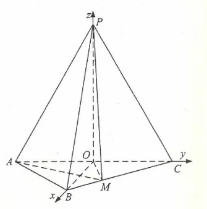 由已知得取平面的法向量.设，则.设平面的法向量为.由得，可取，所以.由已知得.所以.解得（舍去），.所以.又，所以.所以与平面所成角的正弦值为.21．（12分）【解析】（1）当时，等价于．设函数，则．当时，，所以在单调递减．而，故当时，，即．（2）设函数．在只有一个零点当且仅当在只有一个零点．（i）当时，，没有零点；（ii）当时，．当时，；当时，．所以在单调递减，在单调递增．故是在的最小值．学&科网①若，即，在没有零点；②若，即，在只有一个零点；③若，即，由于，所以在有一个零点，由（1）知，当时，，所以．故在有一个零点，因此在有两个零点．综上，在只有一个零点时，．22．[选修4-4：坐标系与参数方程]（10分）【解析】（1）曲线的直角坐标方程为．当时，的直角坐标方程为，当时，的直角坐标方程为．（2）将的参数方程代入的直角坐标方程，整理得关于的方程．①因为曲线截直线所得线段的中点在内，所以①有两个解，设为，，则．又由①得，故，于是直线的斜率．23．[选修4-5：不等式选讲]（10分）【解析】（1）当时，可得的解集为．（2）等价于．而，且当时等号成立．故等价于．由可得或，所以的取值范围是．